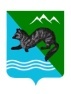 ПОСТАНОВЛЕНИЕАДМИНИСТРАЦИИ СОБОЛЕВСКОГО   МУНИЦИПАЛЬНОГО РАЙОНАКАМЧАТСКОГО КРАЯ20 февраля 2024                               с. Соболево                                       №77    О внесении изменений в муниципальную программу Соболевского муниципального района Камчатского края «Развитие транспортной системы в Соболевском муниципальном районе Камчатского края», утвержденную постановлением администрации Соболевского муниципального района Камчатского края от 14.10.2013г. № 333В целях уточнения объемов финансирования отдельных мероприятий муниципальной программы Соболевского муниципального района Камчатского края «Развитие транспортной системы в Соболевском муниципальном районе Камчатского края», утвержденной постановлением администрации Соболевского муниципального района от 14.10.2013г.                        № 333.АДМИНИСТРАЦИЯ ПОСТАНОВЛЯЕТ:1. Внести в муниципальную программу Соболевского муниципального района Камчатского края «Развитие транспортной системы в Соболевском муниципальном районе Камчатского края», утвержденную постановлением администрации Соболевского муниципального района Камчатского края от 14.10.2013г. №333, изменения согласно приложению.2. Управлению делами администрации Соболевского муниципального района опубликовать настоящее постановление в районной газете «Соболевский вестник» и разместить на официальном сайте Соболевского муниципального района Камчатского края в информационно-телекоммуникационной сети Интернет.3. Настоящее постановление вступает в силу после его официального опубликования (обнародования) и распространяется на правоотношения, возникшие с 01 января 2024 года.Глава Соболевского муниципального района			  А.В. Воровский    Приложение к постановлению администрации Соболевского муниципального района от 20.02.2024 г.  №77  Изменения в муниципальную программу Соболевского муниципального района Камчатского края «Развитие транспортной системы в Соболевском муниципальном районе Камчатского края», утвержденную постановлением администрации Соболевского муниципального района Камчатского края от 14.10.2013 №333 (далее – Программа)1. В паспорте Программы раздел «Объемы бюджетных ассигнований Программы» изложить в новой редакции:2. В паспорте Подпрограммы 1 «Развитие дорожного хозяйства в Соболевском муниципальном районе» раздел «Объемы бюджетных ассигнований Подпрограммы 1» изложить в новой редакции: 3. В паспорте Подпрограммы 2 «Организация транспортного обслуживания в Соболевском муниципальном районе» раздел «Объемы бюджетных ассигнований Подпрограммы 2» изложить в новой редакции: 	4. Приложение 1 к Программе изложить в новой редакции:Приложение 1 к программе	5. Приложение 2 к Программе изложить в новой редакции:Приложение 2 *     -указывается три первых знака целевой статьи в соответствии с приказом Комитета по бюджету и финансам администрации Соболевского муниципального района Камчатского края "Об утверждении перечня и кодов целевых статей расходов районного бюджета"													 6. Приложение 3 к Программе изложить в новой редакции:Приложение 3 к программеОбъемы бюджетных ассигнованийПрограммыОбщий объем финансирования Программы по основным мероприятиям составляет 338 914,78080 тыс. рублей, в том числе:- предполагаемые средства федерального бюджета – 0,00 тыс. руб., из них по годам:2014 год– 0,00 тыс. руб.;2015 год– 0,00 тыс. руб.;2016 год– 0,00 тыс. руб.;2017 год– 0,00 тыс. руб.;2018 год– 0,00 тыс. руб.;2019 год– 0,00 тыс. руб.;2020 год– 0,00 тыс. руб.;2021 год– 0,00 тыс. руб.;2022 год– 0,00 тыс. руб.;2023 год– 0,00 тыс. руб.;2024 год– 0,00 тыс. руб.;2025 год- 0,00 тыс. руб.;2026 год- 0,00 тыс. руб.- предполагаемые средства краевого бюджета – 2 140,61545 тыс. руб., из них по годам:2014 год– 0,00 тыс. руб.;2015 год– 0,00 тыс. руб.;2016 год– 0,00 тыс. руб.;2017 год– 0,00 тыс. руб.;2018 год– 2140,61545 тыс. руб.;2019 год– 0,00 тыс. руб.;2020 год– 0,00 тыс. руб.;2021 год– 0,00 тыс. руб.;2022 год– 0,00 тыс. руб.;2023 год– 0,00 тыс. руб.;2024 год– 0,00 тыс. руб.;2025 год- 0,00 тыс. руб.;2026 год- 0,00 тыс. руб.- районный бюджет – 336 732,72635 тыс. руб., из них по годам:2014 год– 3 305,24215 тыс. руб.;2015 год– 2 861,74448 тыс. руб.;2016 год– 2 443,82665 тыс. руб.;2017 год– 2 729,94562тыс. руб.;2018 год– 11 381,96951 тыс. руб.;2019 год– 55 489,68958 тыс. руб.;2020 год– 33 543,68000 тыс. руб.;2021 год– 30 232,63558 тыс. руб.;2022 год– 42 863,32600 тыс. руб.;2023 год– 70 641,71217 тыс. руб.;2024 год– 26 029,05781 тыс. руб.;2025 год- 27 035,36412 тыс. руб.;2026 год- 28 174,80268 тыс. руб.- предполагаемые средства бюджета поселений – 41,439 тыс. руб., из них по годам:2014 год– 0,00 тыс. руб.;2015 год– 0,00 тыс. руб.;2016 год– 0,00 тыс. руб.;2017 год– 0,00 тыс. руб.;2018 год– 0,00 тыс. руб.;2019 год– 0,00 тыс. руб.;2020 год– 0,00 тыс. руб.;2021 год– 0,00 тыс. руб.;2022 год– 0,00 тыс. руб.;2023 год– 41,439 тыс. руб.;2024 год– 0,00 тыс. руб.;2025 год- 0,00 тыс. руб.;2026 год- 0,00 тыс. руб.- внебюджетные источники – 0,00 тыс. руб., из них по годам:2014 год– 0,00 тыс. руб.;2015 год– 0,00 тыс. руб.;2016 год– 0,00 тыс. руб.;2017 год– 0,00 тыс. руб.;2018 год– 0,00 тыс. руб.;2019 год– 0,00 тыс. руб.;2020 год– 0,00 тыс. руб.;2021 год– 0,00 тыс. руб.;2022 год– 0,00 тыс. руб.;2023 год– 0,00 тыс. руб.;2024 год– 0,00 тыс. руб.;2025 год- 0,00 тыс. руб.;2026 год- 0,00 тыс. руб.Объемы бюджетных ассигнований Подпрограммы 1Общий объем финансирования Подпрограммы 1 составляет 298 677,22115 тыс. руб., в том числе за счет средств:- предполагаемые средства федерального бюджета – 0,00 тыс. руб., из них по годам:2014 год– 0,00 тыс. руб.;2015 год– 0,00 тыс. руб.;2016 год– 0,00 тыс. руб.;2017 год– 0,00 тыс. руб.;2018 год– 0,00 тыс. руб.;2019 год– 0,00 тыс. руб.;2020 год– 0,00 тыс. руб.;2021 год– 0,00 тыс. руб.;2022 год– 0,00 тыс. руб.;2023 год– 0,00 тыс. руб.;2024 год– 0,00 тыс. руб.;2025 год- 0,00 тыс. руб.;2026 год- 0,00 тыс. руб.- предполагаемые средства краевого бюджета – 0,00 тыс. руб., из них по годам:2014 год– 0,00 тыс. руб.;2015 год– 0,00 тыс. руб.;2016 год– 0,00 тыс. руб.;2017 год– 0,00 тыс. руб.;2018 год– 0,00 тыс. руб.;2019 год– 0,00 тыс. руб.;2020 год– 0,00 тыс. руб.;2021 год– 0,00 тыс. руб.;2022 год– 0,00 тыс. руб.;2023 год– 0,00 тыс. руб.;2024 год– 0,00 тыс. руб.;2025 год- 0,00 тыс. руб.;2026 год- 0,00 тыс. руб.- районный бюджет – 298 635,78215 тыс. руб., из них по годам:2014 год– 3 305,24215 тыс. руб.;2015 год– 1 861,74448 тыс. руб.;2016 год– 508,32665 тыс. руб.;2017 год– 729,94562 тыс. руб.;2018 год– 8509,96951 тыс. руб.;2019 год– 50889,68958 тыс. руб.;2020 год– 30043,68 тыс. руб.;2021 год– 26432,36558 тыс. руб.;2022 год– 39 336,38180 тыс. руб.;2023 год– 67 304,81217 тыс. руб.;2024 год– 22 332,65781 тыс. руб.;2025 год- 23 225,96412 тыс. руб.;2026 год- 24 155,00268 тыс. руб.- предполагаемые средства бюджета поселений – 41,439 тыс. руб., из них по годам:2014 год– 0,00 тыс. руб.;2015 год– 0,00 тыс. руб.;2016 год– 0,00 тыс. руб.;2017 год– 0,00 тыс. руб.;2018 год– 0,00 тыс. руб.;2019 год– 0,00 тыс. руб.;2020 год– 0,00 тыс. руб.;2021 год– 0,00 тыс. руб.;2022 год– 0,00 тыс. руб.;2023 год– 41,439 тыс. руб.;2024 год– 0,00 тыс. руб.;2025 год- 0,00 тыс. руб.;2026 год- 0,00 тыс. руб.- внебюджетные источники – 0,00 тыс. руб., из них по годам:2014 год– 0,00 тыс. руб.;2015 год– 0,00 тыс. руб.;2016 год– 0,00 тыс. руб.;2017 год– 0,00 тыс. руб.;2018 год– 0,00 тыс. руб.;2019 год– 0,00 тыс. руб.;2020 год– 0,00 тыс. руб.;2021 год– 0,00 тыс. руб.;2022 год– 0,00 тыс. руб.;2023 год– 0,00 тыс. руб.;2024 год– 0,00 тыс. руб.;2025 год- 0,00 тыс. руб.;2026 год- 0,00 тыс. руб.Объемы бюджетных ассигнований Подпрограммы 2Общий объем финансирования Подпрограммы 2 составляет 40 237,55965 тыс. руб., в том числе за счет средств:- предполагаемые средства федерального бюджета – 0,00 тыс. руб., из них по годам:2014 год– 0,00 тыс. руб.;2015 год– 0,00 тыс. руб.;2016 год– 0,00 тыс. руб.;2017 год– 0,00 тыс. руб.;2018 год– 0,00 тыс. руб.;2019 год– 0,00 тыс. руб.;2020 год– 0,00 тыс. руб.;2021 год– 0,00 тыс. руб.;2022 год– 0,00 тыс. руб.;2023 год– 0,00 тыс. руб.;2024 год– 0,00 тыс. руб.;2025 год- 0,00 тыс. руб.;2026 год- 0,00 тыс. руб.- предполагаемые средства краевого бюджета – 2 140,61545 тыс. руб., из них по годам:2014 год– 0,00 тыс. руб.;2015 год– 0,00 тыс. руб.;2016 год– 0,00 тыс. руб.;2017 год– 0,00 тыс. руб.;2018 год– 2 140,61545 тыс. руб.;2019 год– 0,00 тыс. руб.;2020 год– 0,00 тыс. руб.;2021 год– 0,00 тыс. руб.;2022 год– 0,00 тыс. руб.;2023 год– 0,00 тыс. руб.;2024 год– 0,00 тыс. руб.;2025 год- 0,00 тыс. руб.;2026 год- 0,00 тыс. руб.- районный бюджет – 38 096,94420 тыс. руб., из них по годам:2014 год– 0,00 тыс. руб.;2015 год– 1000,00 тыс. руб.;2016 год– 1935,50 тыс. руб.;2017 год– 2000,00 тыс. руб.;2018 год– 2872,00 тыс. руб.;2019 год– 4600,00 тыс. руб.;2020 год– 3500,00 тыс. руб.;2021 год– 3800,00 тыс. руб.;2022 год– 3526,94420 тыс. руб.;2023 год– 3336,90 тыс. руб.;2024 год– 3696,40 тыс. руб.;2025 год- 3809,40 тыс. руб.;2026 год- 4019,80 тыс. руб.- предполагаемые средства бюджета поселений – 0,00 тыс. руб., из них по годам:2014 год– 0,00 тыс. руб.;2015 год– 0,00 тыс. руб.;2016 год– 0,00 тыс. руб.;2017 год– 0,00 тыс. руб.;2018 год– 0,00 тыс. руб.;2019 год– 0,00 тыс. руб.;2020 год– 0,00 тыс. руб.;2021 год– 0,00 тыс. руб.;2022 год– 0,00 тыс. руб.;2023 год– 0,00 тыс. руб.;2024 год– 0,00 тыс. руб.;2025 год- 0,00 тыс. руб.;2026 год- 0,00 тыс. руб.- внебюджетные источники – 0,00 тыс. руб., из них по годам:2014 год– 0,00 тыс. руб.;2015 год– 0,00 тыс. руб.;2016 год– 0,00 тыс. руб.;2017 год– 0,00 тыс. руб.;2018 год– 0,00 тыс. руб.;2019 год– 0,00 тыс. руб.;2020 год– 0,00 тыс. руб.;2021 год– 0,00 тыс. руб.;2022 год– 0,00 тыс. руб.;2023 год– 0,00 тыс. руб.;2024 год– 0,00 тыс. руб.;2025 год- 0,00 тыс. руб.;2026 год- 0,00 тыс. руб.СведенияСведенияСведенияСведенияСведенияСведенияСведенияСведенияСведенияСведенияСведенияСведенияСведенияСведенияСведенияСведенияо показателях (индикаторах) муниципальной программы и подпрограмм муниципальной программы и их значенияхо показателях (индикаторах) муниципальной программы и подпрограмм муниципальной программы и их значенияхо показателях (индикаторах) муниципальной программы и подпрограмм муниципальной программы и их значенияхо показателях (индикаторах) муниципальной программы и подпрограмм муниципальной программы и их значенияхо показателях (индикаторах) муниципальной программы и подпрограмм муниципальной программы и их значенияхо показателях (индикаторах) муниципальной программы и подпрограмм муниципальной программы и их значенияхо показателях (индикаторах) муниципальной программы и подпрограмм муниципальной программы и их значенияхо показателях (индикаторах) муниципальной программы и подпрограмм муниципальной программы и их значенияхо показателях (индикаторах) муниципальной программы и подпрограмм муниципальной программы и их значенияхо показателях (индикаторах) муниципальной программы и подпрограмм муниципальной программы и их значенияхо показателях (индикаторах) муниципальной программы и подпрограмм муниципальной программы и их значенияхо показателях (индикаторах) муниципальной программы и подпрограмм муниципальной программы и их значенияхо показателях (индикаторах) муниципальной программы и подпрограмм муниципальной программы и их значенияхо показателях (индикаторах) муниципальной программы и подпрограмм муниципальной программы и их значенияхо показателях (индикаторах) муниципальной программы и подпрограмм муниципальной программы и их значенияхо показателях (индикаторах) муниципальной программы и подпрограмм муниципальной программы и их значениях№
п/пНаименованиеЕд. изм.№
п/пНаименованиеЕд. изм.2014201520162016201720182019201920202021202120222022202320242024202520261234566789910111112121314141516Муниципальная программа "Развитие транспортной системы в Соболевском муниципальном районе Камчатского края"Муниципальная программа "Развитие транспортной системы в Соболевском муниципальном районе Камчатского края"Муниципальная программа "Развитие транспортной системы в Соболевском муниципальном районе Камчатского края"Муниципальная программа "Развитие транспортной системы в Соболевском муниципальном районе Камчатского края"Муниципальная программа "Развитие транспортной системы в Соболевском муниципальном районе Камчатского края"Муниципальная программа "Развитие транспортной системы в Соболевском муниципальном районе Камчатского края"Муниципальная программа "Развитие транспортной системы в Соболевском муниципальном районе Камчатского края"Муниципальная программа "Развитие транспортной системы в Соболевском муниципальном районе Камчатского края"Муниципальная программа "Развитие транспортной системы в Соболевском муниципальном районе Камчатского края"Муниципальная программа "Развитие транспортной системы в Соболевском муниципальном районе Камчатского края"Муниципальная программа "Развитие транспортной системы в Соболевском муниципальном районе Камчатского края"Муниципальная программа "Развитие транспортной системы в Соболевском муниципальном районе Камчатского края"Муниципальная программа "Развитие транспортной системы в Соболевском муниципальном районе Камчатского края"Муниципальная программа "Развитие транспортной системы в Соболевском муниципальном районе Камчатского края"Муниципальная программа "Развитие транспортной системы в Соболевском муниципальном районе Камчатского края"Муниципальная программа "Развитие транспортной системы в Соболевском муниципальном районе Камчатского края"Муниципальная программа "Развитие транспортной системы в Соболевском муниципальном районе Камчатского края"Муниципальная программа "Развитие транспортной системы в Соболевском муниципальном районе Камчатского края"Муниципальная программа "Развитие транспортной системы в Соболевском муниципальном районе Камчатского края"Муниципальная программа "Развитие транспортной системы в Соболевском муниципальном районе Камчатского края"Муниципальная программа "Развитие транспортной системы в Соболевском муниципальном районе Камчатского края"Подпрограмма 1 "Развитие дорожного хозяйства в Соболевском муниципальном районе"Подпрограмма 1 "Развитие дорожного хозяйства в Соболевском муниципальном районе"Подпрограмма 1 "Развитие дорожного хозяйства в Соболевском муниципальном районе"Подпрограмма 1 "Развитие дорожного хозяйства в Соболевском муниципальном районе"Подпрограмма 1 "Развитие дорожного хозяйства в Соболевском муниципальном районе"Подпрограмма 1 "Развитие дорожного хозяйства в Соболевском муниципальном районе"Подпрограмма 1 "Развитие дорожного хозяйства в Соболевском муниципальном районе"Подпрограмма 1 "Развитие дорожного хозяйства в Соболевском муниципальном районе"Подпрограмма 1 "Развитие дорожного хозяйства в Соболевском муниципальном районе"Подпрограмма 1 "Развитие дорожного хозяйства в Соболевском муниципальном районе"Подпрограмма 1 "Развитие дорожного хозяйства в Соболевском муниципальном районе"Подпрограмма 1 "Развитие дорожного хозяйства в Соболевском муниципальном районе"Подпрограмма 1 "Развитие дорожного хозяйства в Соболевском муниципальном районе"Подпрограмма 1 "Развитие дорожного хозяйства в Соболевском муниципальном районе"Подпрограмма 1 "Развитие дорожного хозяйства в Соболевском муниципальном районе"Подпрограмма 1 "Развитие дорожного хозяйства в Соболевском муниципальном районе"Подпрограмма 1 "Развитие дорожного хозяйства в Соболевском муниципальном районе"Подпрограмма 1 "Развитие дорожного хозяйства в Соболевском муниципальном районе"Подпрограмма 1 "Развитие дорожного хозяйства в Соболевском муниципальном районе"Подпрограмма 1 "Развитие дорожного хозяйства в Соболевском муниципальном районе"Подпрограмма 1 "Развитие дорожного хозяйства в Соболевском муниципальном районе"1.1.Протяженность отремонтированных автомобильных дорог общего пользования местного значениякм.0000003321,51,51,51,521,51,51,01,01.2.Доля вновь отремонтированных автомобильных дорог общего пользования к общей протяженности автомобильных дорог%00000010,310,310,310,310,310,310,310,310,310,36,86,81.3Паспортизация автомобильных дорогкм.11,09000000000000033001.4Устройство автобусных остановокед.000020000000000000Подпрограмма 2 "Организация транспортного обслуживания в Соболевском муниципальном районе"Подпрограмма 2 "Организация транспортного обслуживания в Соболевском муниципальном районе"Подпрограмма 2 "Организация транспортного обслуживания в Соболевском муниципальном районе"Подпрограмма 2 "Организация транспортного обслуживания в Соболевском муниципальном районе"Подпрограмма 2 "Организация транспортного обслуживания в Соболевском муниципальном районе"Подпрограмма 2 "Организация транспортного обслуживания в Соболевском муниципальном районе"Подпрограмма 2 "Организация транспортного обслуживания в Соболевском муниципальном районе"Подпрограмма 2 "Организация транспортного обслуживания в Соболевском муниципальном районе"Подпрограмма 2 "Организация транспортного обслуживания в Соболевском муниципальном районе"Подпрограмма 2 "Организация транспортного обслуживания в Соболевском муниципальном районе"Подпрограмма 2 "Организация транспортного обслуживания в Соболевском муниципальном районе"Подпрограмма 2 "Организация транспортного обслуживания в Соболевском муниципальном районе"Подпрограмма 2 "Организация транспортного обслуживания в Соболевском муниципальном районе"Подпрограмма 2 "Организация транспортного обслуживания в Соболевском муниципальном районе"Подпрограмма 2 "Организация транспортного обслуживания в Соболевском муниципальном районе"Подпрограмма 2 "Организация транспортного обслуживания в Соболевском муниципальном районе"Подпрограмма 2 "Организация транспортного обслуживания в Соболевском муниципальном районе"Подпрограмма 2 "Организация транспортного обслуживания в Соболевском муниципальном районе"Подпрограмма 2 "Организация транспортного обслуживания в Соболевском муниципальном районе"Подпрограмма 2 "Организация транспортного обслуживания в Соболевском муниципальном районе"Подпрограмма 2 "Организация транспортного обслуживания в Соболевском муниципальном районе"2.1Планируемое количество перевозимых пассажировтыс.чел.00,21,0051,0051,8481,41,51,51,51,61,61,61,61,61,61,61,91,92.2Количество маршрутовед.011111111111111111№ п/пНаименование муниципальной программы / подпрограммы / мероприятияКод бюджетной классификации Код бюджетной классификации Код бюджетной классификации Код бюджетной классификации Объем средств на реализацию программы (тыс.руб.)Объем средств на реализацию программы (тыс.руб.)Объем средств на реализацию программы (тыс.руб.)Объем средств на реализацию программы (тыс.руб.)Объем средств на реализацию программы (тыс.руб.)Объем средств на реализацию программы (тыс.руб.)Объем средств на реализацию программы (тыс.руб.)Объем средств на реализацию программы (тыс.руб.)Объем средств на реализацию программы (тыс.руб.)Объем средств на реализацию программы (тыс.руб.)Объем средств на реализацию программы (тыс.руб.)Объем средств на реализацию программы (тыс.руб.)Объем средств на реализацию программы (тыс.руб.)Объем средств на реализацию программы (тыс.руб.)Объем средств на реализацию программы (тыс.руб.)Объем средств на реализацию программы (тыс.руб.)Объем средств на реализацию программы (тыс.руб.)Объем средств на реализацию программы (тыс.руб.)Объем средств на реализацию программы (тыс.руб.)Объем средств на реализацию программы (тыс.руб.)Объем средств на реализацию программы (тыс.руб.)Объем средств на реализацию программы (тыс.руб.)Объем средств на реализацию программы (тыс.руб.)Объем средств на реализацию программы (тыс.руб.)Объем средств на реализацию программы (тыс.руб.)Объем средств на реализацию программы (тыс.руб.)№ п/пНаименование муниципальной программы / подпрограммы / мероприятияГРБСГРБСЦСР *ЦСР *ВСЕГОВСЕГО2014201420152015201620162017201720182018201920192020202020212021202220222023202320242024202520261233445566778899101011111212131314141515161617171819 "Развитие транспортной системы в Соболевском муниципальном районе Камчатского края" "Развитие транспортной системы в Соболевском муниципальном районе Камчатского края"Всего, в том числе:Всего, в том числе:338914,78080338914,780803305,242153305,242152861,744482861,744482443,826652443,826652729,945622729,9456213522,5849613522,5849655489,6895855489,6895833543,6800033543,6800030232,3655830232,3655842863,3260042863,3260070683,1511770683,1511726029,0578127035,3641228174,80268 "Развитие транспортной системы в Соболевском муниципальном районе Камчатского края" "Развитие транспортной системы в Соболевском муниципальном районе Камчатского края"за счет средств федерального бюджетаза счет средств федерального бюджета0,000000,000000,000000,000000,000000,000000,000000,000000,000000,000000,000000,000000,000000,000000,000000,000000,000000,000000,000000,000000,000000,000000,000000,000000,00000 "Развитие транспортной системы в Соболевском муниципальном районе Камчатского края" "Развитие транспортной системы в Соболевском муниципальном районе Камчатского края"за счет средств краевого бюджетаза счет средств краевого бюджета2140,615452140,615450,000000,000000,000000,000000,000000,000000,000000,000002140,615452140,615450,000000,000000,000000,000000,000000,000000,000000,000000,000000,000000,000000,000000,00000 "Развитие транспортной системы в Соболевском муниципальном районе Камчатского края" "Развитие транспортной системы в Соболевском муниципальном районе Камчатского края"за счет средств районного бюджетаза счет средств районного бюджета336732,72635336732,726353305,242153305,242152861,744482861,744482443,826652443,826652729,945622729,9456211381,9695111381,9695155489,6895855489,6895833543,6800033543,6800030232,3655830232,3655842863,3260042863,3260070641,7121770641,7121726029,0578127035,3641228174,80268 "Развитие транспортной системы в Соболевском муниципальном районе Камчатского края" "Развитие транспортной системы в Соболевском муниципальном районе Камчатского края"за счет средств бюджетов поселенияза счет средств бюджетов поселения41,4390041,439000,000000,000000,000000,000000,000000,000000,000000,000000,000000,000000,000000,000000,000000,000000,000000,000000,000000,0000041,4390041,439000,000000,000000,00000 "Развитие транспортной системы в Соболевском муниципальном районе Камчатского края" "Развитие транспортной системы в Соболевском муниципальном районе Камчатского края"за счет средств внебюджетных фондовза счет средств внебюджетных фондов0,000000,000000,000000,000000,000000,000000,000000,000000,000000,000000,000000,000000,000000,000000,000000,000000,000000,000000,000000,000000,000000,000000,000000,000000,000001.подпрограмма 1 "Развитие дорожного хозяйства в Соболевском муниципальном районе"подпрограмма 1 "Развитие дорожного хозяйства в Соболевском муниципальном районе"Всего, в том числе:Всего, в том числе:298677,22115298677,221153305,242153305,242151861,744481861,74448508,32665508,32665729,94562729,945628509,969518509,9695150889,6895850889,6895830043,6800030043,6800026432,3655826432,3655839336,3818039336,3818067346,2511767346,2511722332,6578123225,9641224155,002681.подпрограмма 1 "Развитие дорожного хозяйства в Соболевском муниципальном районе"подпрограмма 1 "Развитие дорожного хозяйства в Соболевском муниципальном районе"за счет средств федерального бюджетаза счет средств федерального бюджета0,000000,000000,000000,000000,000000,000000,000000,000000,000000,000000,000000,000000,000000,000000,000000,000000,000000,000000,000000,000000,000000,000000,000000,000000,000001.подпрограмма 1 "Развитие дорожного хозяйства в Соболевском муниципальном районе"подпрограмма 1 "Развитие дорожного хозяйства в Соболевском муниципальном районе"за счет средств краевого бюджетаза счет средств краевого бюджета0,000000,000000,000000,000000,000000,000000,000000,000000,000000,000000,000000,000000,000000,000000,000000,000000,000000,000000,000000,000000,000000,000000,000000,000000,000001.подпрограмма 1 "Развитие дорожного хозяйства в Соболевском муниципальном районе"подпрограмма 1 "Развитие дорожного хозяйства в Соболевском муниципальном районе"за счет средств районного бюджетаза счет средств районного бюджета298635,78215298635,782153305,242153305,242151861,744481861,74448508,32665508,32665729,94562729,945628509,969518509,9695150889,6895850889,6895830043,6800030043,6800026432,3655826432,3655839336,3818039336,3818067304,8121767304,8121722332,6578123225,9641224155,002681.подпрограмма 1 "Развитие дорожного хозяйства в Соболевском муниципальном районе"подпрограмма 1 "Развитие дорожного хозяйства в Соболевском муниципальном районе"за счет средств бюджетов поселенияза счет средств бюджетов поселения41,4390041,439000,000000,000000,000000,000000,000000,000000,000000,000000,000000,000000,000000,000000,000000,000000,000000,000000,000000,0000041,4390041,439000,000000,000000,000001.подпрограмма 1 "Развитие дорожного хозяйства в Соболевском муниципальном районе"подпрограмма 1 "Развитие дорожного хозяйства в Соболевском муниципальном районе"за счет средств внебюджетных фондовза счет средств внебюджетных фондов0,000000,000000,000000,000000,000000,000000,000000,000000,000000,000000,000000,000000,000000,000000,000000,000000,000000,000000,000000,000000,000000,000000,000000,000000,000001.1.Основное мероприятие "Капитальный ремонт, ремонт и содеражание автомобильных дорог, а также ремонт и содержание межселенной территории"Основное мероприятие "Капитальный ремонт, ремонт и содеражание автомобильных дорог, а также ремонт и содержание межселенной территории"Всего, в том числе:Всего, в том числе:278227,22115278227,221152905,242152905,242151861,744481861,74448508,32665508,32665729,94562729,945628509,969518509,9695130839,6895830839,6895830043,6800030043,6800026432,3655826432,3655839336,3818039336,3818067346,2511767346,2511722332,6578123225,9641224155,002681.1.Основное мероприятие "Капитальный ремонт, ремонт и содеражание автомобильных дорог, а также ремонт и содержание межселенной территории"Основное мероприятие "Капитальный ремонт, ремонт и содеражание автомобильных дорог, а также ремонт и содержание межселенной территории"за счет средств федерального бюджетаза счет средств федерального бюджета0,000000,000000,000000,000000,000000,000000,000000,000000,000000,000000,000000,000000,000000,000000,000000,000000,000000,000000,000000,000000,000000,000000,000000,000000,000001.1.Основное мероприятие "Капитальный ремонт, ремонт и содеражание автомобильных дорог, а также ремонт и содержание межселенной территории"Основное мероприятие "Капитальный ремонт, ремонт и содеражание автомобильных дорог, а также ремонт и содержание межселенной территории"за счет средств краевого бюджетаза счет средств краевого бюджета0,000000,000000,000000,000000,000000,000000,000000,000000,000000,000000,000000,000000,000000,000000,000000,000000,000000,000000,000000,000000,000000,000000,000000,000000,000001.1.Основное мероприятие "Капитальный ремонт, ремонт и содеражание автомобильных дорог, а также ремонт и содержание межселенной территории"Основное мероприятие "Капитальный ремонт, ремонт и содеражание автомобильных дорог, а также ремонт и содержание межселенной территории"за счет средств районного бюджетаза счет средств районного бюджета111111278185,78215278185,782152905,242152905,242151861,744481861,74448508,32665508,32665729,94562729,945628509,969518509,9695130839,6895830839,6895830043,6800030043,6800026432,3655826432,3655839336,3818039336,3818067304,8121767304,8121722332,6578123225,9641224155,002681.1.Основное мероприятие "Капитальный ремонт, ремонт и содеражание автомобильных дорог, а также ремонт и содержание межселенной территории"Основное мероприятие "Капитальный ремонт, ремонт и содеражание автомобильных дорог, а также ремонт и содержание межселенной территории"за счет средств бюджетов поселенияза счет средств бюджетов поселения41,4390041,439000,000000,000000,000000,000000,000000,000000,000000,000000,000000,000000,000000,000000,000000,000000,000000,000000,000000,0000041,4390041,439000,000000,000000,000001.1.Основное мероприятие "Капитальный ремонт, ремонт и содеражание автомобильных дорог, а также ремонт и содержание межселенной территории"Основное мероприятие "Капитальный ремонт, ремонт и содеражание автомобильных дорог, а также ремонт и содержание межселенной территории"за счет средств внебюджетных фондовза счет средств внебюджетных фондов0,000000,000000,000000,000000,000000,000000,000000,000000,000000,000000,000000,000000,000000,000000,000000,000000,000000,000000,000000,000000,000000,000000,000000,000000,000001.1.1.Капитальный ремонт и ремонт автомобильных дорог общего пользования Соболевского муниципального района Камчатского края (в том числе элементов улично-дорожной сети, включая тротуары и парковки), дворовых территорий многоквартирных домов и проездов к ним Капитальный ремонт и ремонт автомобильных дорог общего пользования Соболевского муниципального района Камчатского края (в том числе элементов улично-дорожной сети, включая тротуары и парковки), дворовых территорий многоквартирных домов и проездов к ним Всего, в том числе:Всего, в том числе:4467,136454467,136452413,842152413,84215205,41739205,41739508,32665508,32665534,94562534,94562267,90864267,90864536,69600536,696000,000000,000000,000000,000000,000000,000000,000000,000000,000000,000000,000001.1.1.Капитальный ремонт и ремонт автомобильных дорог общего пользования Соболевского муниципального района Камчатского края (в том числе элементов улично-дорожной сети, включая тротуары и парковки), дворовых территорий многоквартирных домов и проездов к ним Капитальный ремонт и ремонт автомобильных дорог общего пользования Соболевского муниципального района Камчатского края (в том числе элементов улично-дорожной сети, включая тротуары и парковки), дворовых территорий многоквартирных домов и проездов к ним за счет средств федерального бюджетаза счет средств федерального бюджета0,000000,000000,000000,000000,000000,000000,000000,000000,000000,000000,000000,000000,000000,000000,000000,000000,000000,000000,000000,000000,000000,000000,000000,000000,000001.1.1.Капитальный ремонт и ремонт автомобильных дорог общего пользования Соболевского муниципального района Камчатского края (в том числе элементов улично-дорожной сети, включая тротуары и парковки), дворовых территорий многоквартирных домов и проездов к ним Капитальный ремонт и ремонт автомобильных дорог общего пользования Соболевского муниципального района Камчатского края (в том числе элементов улично-дорожной сети, включая тротуары и парковки), дворовых территорий многоквартирных домов и проездов к ним за счет средств краевого бюджетаза счет средств краевого бюджета0,000000,000000,000000,000000,000000,000000,000000,000000,000000,000000,000000,000000,000000,000000,000000,000000,000000,000000,000000,000000,000000,000000,000000,000000,000001.1.1.Капитальный ремонт и ремонт автомобильных дорог общего пользования Соболевского муниципального района Камчатского края (в том числе элементов улично-дорожной сети, включая тротуары и парковки), дворовых территорий многоквартирных домов и проездов к ним Капитальный ремонт и ремонт автомобильных дорог общего пользования Соболевского муниципального района Камчатского края (в том числе элементов улично-дорожной сети, включая тротуары и парковки), дворовых территорий многоквартирных домов и проездов к ним за счет средств районного бюджетаза счет средств районного бюджета9029021111114467,136454467,136452413,842152413,84215205,41739205,41739508,32665508,32665534,94562534,94562267,90864267,90864536,69600536,696000,000000,000000,000000,000000,000000,000000,000000,000000,000000,000000,000001.1.1.Капитальный ремонт и ремонт автомобильных дорог общего пользования Соболевского муниципального района Камчатского края (в том числе элементов улично-дорожной сети, включая тротуары и парковки), дворовых территорий многоквартирных домов и проездов к ним Капитальный ремонт и ремонт автомобильных дорог общего пользования Соболевского муниципального района Камчатского края (в том числе элементов улично-дорожной сети, включая тротуары и парковки), дворовых территорий многоквартирных домов и проездов к ним за счет средств бюджетов поселенияза счет средств бюджетов поселения0,000000,000000,000000,000000,000000,000000,000000,000000,000000,000000,000000,000000,000000,000000,000000,000000,000000,000000,000000,000000,000000,000000,000000,000000,000001.1.1.Капитальный ремонт и ремонт автомобильных дорог общего пользования Соболевского муниципального района Камчатского края (в том числе элементов улично-дорожной сети, включая тротуары и парковки), дворовых территорий многоквартирных домов и проездов к ним Капитальный ремонт и ремонт автомобильных дорог общего пользования Соболевского муниципального района Камчатского края (в том числе элементов улично-дорожной сети, включая тротуары и парковки), дворовых территорий многоквартирных домов и проездов к ним за счет средств внебюджетных фондовза счет средств внебюджетных фондов0,000000,000000,000000,000000,000000,000000,000000,000000,000000,000000,000000,000000,000000,000000,000000,000000,000000,000000,000000,000000,000000,000000,000000,000000,000001.1.2.Подготовка проектно-сметной документации на капитальный ремонт дорог общего пользования и капитальный ремонт дорог общего пользования с.СоболевоПодготовка проектно-сметной документации на капитальный ремонт дорог общего пользования и капитальный ремонт дорог общего пользования с.СоболевоВсего, в том числе:Всего, в том числе:1656,327091656,327090,000000,000001656,327091656,327090,000000,000000,000000,000000,000000,000000,000000,000000,000000,000000,000000,000000,000000,000000,000000,000000,000000,000000,000001.1.2.Подготовка проектно-сметной документации на капитальный ремонт дорог общего пользования и капитальный ремонт дорог общего пользования с.СоболевоПодготовка проектно-сметной документации на капитальный ремонт дорог общего пользования и капитальный ремонт дорог общего пользования с.Соболевоза счет средств федерального бюджетаза счет средств федерального бюджета0,000000,000000,000000,000000,000000,000000,000000,000000,000000,000000,000000,000000,000000,000000,000000,000000,000000,000000,000000,000000,000000,000000,000000,000000,000001.1.2.Подготовка проектно-сметной документации на капитальный ремонт дорог общего пользования и капитальный ремонт дорог общего пользования с.СоболевоПодготовка проектно-сметной документации на капитальный ремонт дорог общего пользования и капитальный ремонт дорог общего пользования с.Соболевоза счет средств краевого бюджетаза счет средств краевого бюджета0,000000,000000,000000,000000,000000,000000,000000,000000,000000,000000,000000,000000,000000,000000,000000,000000,000000,000000,000000,000000,000000,000000,000000,000000,000001.1.2.Подготовка проектно-сметной документации на капитальный ремонт дорог общего пользования и капитальный ремонт дорог общего пользования с.СоболевоПодготовка проектно-сметной документации на капитальный ремонт дорог общего пользования и капитальный ремонт дорог общего пользования с.Соболевоза счет средств районного бюджетаза счет средств районного бюджета9129121111111656,327091656,327090,000000,000001656,327091656,327090,000000,000000,000000,000000,000000,000000,000000,000000,000000,000000,000000,000000,000000,000000,000000,000000,000000,000000,000001.1.2.Подготовка проектно-сметной документации на капитальный ремонт дорог общего пользования и капитальный ремонт дорог общего пользования с.СоболевоПодготовка проектно-сметной документации на капитальный ремонт дорог общего пользования и капитальный ремонт дорог общего пользования с.Соболевоза счет средств бюджетов поселенияза счет средств бюджетов поселения0,000000,000000,000000,000000,000000,000000,000000,000000,000000,000000,000000,000000,000000,000000,000000,000000,000000,000000,000000,000000,000000,000000,000000,000000,000001.1.2.Подготовка проектно-сметной документации на капитальный ремонт дорог общего пользования и капитальный ремонт дорог общего пользования с.СоболевоПодготовка проектно-сметной документации на капитальный ремонт дорог общего пользования и капитальный ремонт дорог общего пользования с.Соболевоза счет средств внебюджетных фондовза счет средств внебюджетных фондов0,000000,000000,000000,000000,000000,000000,000000,000000,000000,000000,000000,000000,000000,000000,000000,000000,000000,000000,000000,000000,000000,000000,000000,000000,000001.1.3.Подготовка проектно-сметной документации и ремонт моста в с.СоболевоПодготовка проектно-сметной документации и ремонт моста в с.СоболевоВсего, в том числе:Всего, в том числе:11000,0000011000,000000,000000,000000,000000,000000,000000,000000,000000,000000,000000,0000011000,0000011000,000000,000000,000000,000000,000000,000000,000000,000000,000000,000000,000000,000001.1.3.Подготовка проектно-сметной документации и ремонт моста в с.СоболевоПодготовка проектно-сметной документации и ремонт моста в с.Соболевоза счет средств федерального бюджетаза счет средств федерального бюджета0,000000,000000,000000,000000,000000,000000,000000,000000,000000,000000,000000,000000,000000,000000,000000,000000,000000,000000,000000,000000,000000,000000,000000,000000,000001.1.3.Подготовка проектно-сметной документации и ремонт моста в с.СоболевоПодготовка проектно-сметной документации и ремонт моста в с.Соболевоза счет средств краевого бюджетаза счет средств краевого бюджета0,000000,000000,000000,000000,000000,000000,000000,000000,000000,000000,000000,000000,000000,000000,000000,000000,000000,000000,000000,000000,000000,000000,000000,000000,000001.1.3.Подготовка проектно-сметной документации и ремонт моста в с.СоболевоПодготовка проектно-сметной документации и ремонт моста в с.Соболевоза счет средств районного бюджетаза счет средств районного бюджета90290211111111000,0000011000,000000,000000,000000,000000,000000,000000,000000,000000,000000,000000,0000011000,0000011000,000000,000000,000000,000000,000000,000000,000000,000000,000000,000000,000000,000001.1.3.Подготовка проектно-сметной документации и ремонт моста в с.СоболевоПодготовка проектно-сметной документации и ремонт моста в с.Соболевоза счет средств бюджетов поселенияза счет средств бюджетов поселения0,000000,000000,000000,000000,000000,000000,000000,000000,000000,000000,000000,000000,000000,000000,000000,000000,000000,000000,000000,000000,000000,000000,000000,000000,000001.1.3.Подготовка проектно-сметной документации и ремонт моста в с.СоболевоПодготовка проектно-сметной документации и ремонт моста в с.Соболевоза счет средств внебюджетных фондовза счет средств внебюджетных фондов0,000000,000000,000000,000000,000000,000000,000000,000000,000000,000000,000000,000000,000000,000000,000000,000000,000000,000000,000000,000000,000000,000000,000000,000000,000001.1.4.Подготовка проектно-сметной документации и ремонт моста в с.СоболевоПодготовка проектно-сметной документации и ремонт моста в с.СоболевоВсего, в том числе:Всего, в том числе:491,40000491,40000491,40000491,400000,000000,000000,000000,000000,000000,000000,000000,000000,000000,000000,000000,000000,000000,000000,000000,000000,000000,000000,000000,000000,000001.1.4.Подготовка проектно-сметной документации и ремонт моста в с.СоболевоПодготовка проектно-сметной документации и ремонт моста в с.Соболевоза счет средств федерального бюджетаза счет средств федерального бюджета0,000000,000000,000000,000000,000000,000000,000000,000000,000000,000000,000000,000000,000000,000000,000000,000000,000000,000000,000000,000000,000000,000000,000000,000000,000001.1.4.Подготовка проектно-сметной документации и ремонт моста в с.СоболевоПодготовка проектно-сметной документации и ремонт моста в с.Соболевоза счет средств краевого бюджетаза счет средств краевого бюджета0,000000,000000,000000,000000,000000,000000,000000,000000,000000,000000,000000,000000,000000,000000,000000,000000,000000,000000,000000,000000,000000,000000,000000,000000,000001.1.4.Подготовка проектно-сметной документации и ремонт моста в с.СоболевоПодготовка проектно-сметной документации и ремонт моста в с.Соболевоза счет средств районного бюджетаза счет средств районного бюджета912912111111491,40000491,40000491,40000491,400000,000000,000000,000000,000000,000000,000000,000000,000000,000000,000000,000000,000000,000000,000000,000000,000000,000000,000000,000000,000000,000001.1.4.Подготовка проектно-сметной документации и ремонт моста в с.СоболевоПодготовка проектно-сметной документации и ремонт моста в с.Соболевоза счет средств бюджетов поселенияза счет средств бюджетов поселения0,000000,000000,000000,000000,000000,000000,000000,000000,000000,000000,000000,000000,000000,000000,000000,000000,000000,000000,000000,000000,000000,000000,000000,000000,000001.1.4.Подготовка проектно-сметной документации и ремонт моста в с.СоболевоПодготовка проектно-сметной документации и ремонт моста в с.Соболевоза счет средств внебюджетных фондовза счет средств внебюджетных фондов0,000000,000000,000000,000000,000000,000000,000000,000000,000000,000000,000000,000000,000000,000000,000000,000000,000000,000000,000000,000000,000000,000000,000000,000000,000001.1.5.Устройство автобусных остановок на автодороге с.Соболево - с.УстьевоеУстройство автобусных остановок на автодороге с.Соболево - с.УстьевоеВсего, в том числе:Всего, в том числе:195,00000195,000000,000000,000000,000000,000000,000000,00000195,00000195,000000,000000,000000,000000,000000,000000,000000,000000,000000,000000,000000,000000,000000,000000,000000,000001.1.5.Устройство автобусных остановок на автодороге с.Соболево - с.УстьевоеУстройство автобусных остановок на автодороге с.Соболево - с.Устьевоеза счет средств федерального бюджетаза счет средств федерального бюджета0,000000,000000,000000,000000,000000,000000,000000,000000,000000,000000,000000,000000,000000,000000,000000,000000,000000,000000,000000,000000,000000,000000,000000,000000,000001.1.5.Устройство автобусных остановок на автодороге с.Соболево - с.УстьевоеУстройство автобусных остановок на автодороге с.Соболево - с.Устьевоеза счет средств краевого бюджетаза счет средств краевого бюджета0,000000,000000,000000,000000,000000,000000,000000,000000,000000,000000,000000,000000,000000,000000,000000,000000,000000,000000,000000,000000,000000,000000,000000,000000,000001.1.5.Устройство автобусных остановок на автодороге с.Соболево - с.УстьевоеУстройство автобусных остановок на автодороге с.Соболево - с.Устьевоеза счет средств районного бюджетаза счет средств районного бюджета912912111111195,00000195,000000,000000,000000,000000,000000,000000,00000195,00000195,000000,000000,000000,000000,000000,000000,000000,000000,000000,000000,000000,000000,000000,000000,000000,000001.1.5.Устройство автобусных остановок на автодороге с.Соболево - с.УстьевоеУстройство автобусных остановок на автодороге с.Соболево - с.Устьевоеза счет средств бюджетов поселенияза счет средств бюджетов поселения0,000000,000000,000000,000000,000000,000000,000000,000000,000000,000000,000000,000000,000000,000000,000000,000000,000000,000000,000000,000000,000000,000000,000000,000000,000001.1.5.Устройство автобусных остановок на автодороге с.Соболево - с.УстьевоеУстройство автобусных остановок на автодороге с.Соболево - с.Устьевоеза счет средств внебюджетных фондовза счет средств внебюджетных фондов0,000000,000000,000000,000000,000000,000000,000000,000000,000000,000000,000000,000000,000000,000000,000000,000000,000000,000000,000000,000000,000000,000000,000000,000000,000001.1.6.Устройство остановочного павильона у здания МОКУ "Устьевая школа общего образования" с. УстьевоеУстройство остановочного павильона у здания МОКУ "Устьевая школа общего образования" с. УстьевоеВсего, в том числе:Всего, в том числе:414,38600414,386000,000000,000000,000000,000000,000000,000000,000000,000000,000000,000000,000000,000000,000000,000000,000000,000000,000000,00000414,38600414,386000,000000,000000,000001.1.6.Устройство остановочного павильона у здания МОКУ "Устьевая школа общего образования" с. УстьевоеУстройство остановочного павильона у здания МОКУ "Устьевая школа общего образования" с. Устьевоеза счет средств федерального бюджетаза счет средств федерального бюджета0,000000,000000,000000,000000,000000,000000,000000,000000,000000,000000,000000,000000,000000,000000,000000,000000,000000,000000,000000,000000,000000,000000,000000,000000,000001.1.6.Устройство остановочного павильона у здания МОКУ "Устьевая школа общего образования" с. УстьевоеУстройство остановочного павильона у здания МОКУ "Устьевая школа общего образования" с. Устьевоеза счет средств краевого бюджетаза счет средств краевого бюджета0,000000,000000,000000,000000,000000,000000,000000,000000,000000,000000,000000,000000,000000,000000,000000,000000,000000,000000,000000,000000,000000,000000,000000,000000,000001.1.6.Устройство остановочного павильона у здания МОКУ "Устьевая школа общего образования" с. УстьевоеУстройство остановочного павильона у здания МОКУ "Устьевая школа общего образования" с. Устьевоеза счет средств районного бюджетаза счет средств районного бюджета903903в т.ч.в т.ч.372,94700372,947000,000000,000000,000000,000000,000000,000000,000000,000000,000000,000000,000000,000000,000000,000000,000000,000000,000000,00000372,94700372,947000,000000,000000,000001.1.6.Устройство остановочного павильона у здания МОКУ "Устьевая школа общего образования" с. УстьевоеУстройство остановочного павильона у здания МОКУ "Устьевая школа общего образования" с. Устьевоеза счет средств районного бюджетаза счет средств районного бюджета922922111111372,94700372,947000,000000,000000,000000,000000,000000,000000,000000,000000,000000,000000,000000,000000,000000,000000,000000,000000,000000,00000372,94700372,947000,000000,000000,000001.1.6.Устройство остановочного павильона у здания МОКУ "Устьевая школа общего образования" с. УстьевоеУстройство остановочного павильона у здания МОКУ "Устьевая школа общего образования" с. Устьевоеза счет средств бюджетов поселенияза счет средств бюджетов поселения41,4390041,439000,000000,000000,000000,000000,000000,000000,000000,000000,000000,000000,000000,000000,000000,000000,000000,000000,000000,0000041,4390041,439000,000000,000000,000001.1.6.Устройство остановочного павильона у здания МОКУ "Устьевая школа общего образования" с. УстьевоеУстройство остановочного павильона у здания МОКУ "Устьевая школа общего образования" с. Устьевоеза счет средств внебюджетных фондовза счет средств внебюджетных фондов0,000000,000000,000000,000000,000000,000000,000000,000000,000000,000000,000000,000000,000000,000000,000000,000000,000000,000000,000000,000000,000000,000000,000000,000000,000001.1.7.Содержание межселенной территорииСодержание межселенной территорииВсего, в том числе:Всего, в том числе:260002,97161260002,971610,000000,000000,000000,000000,000000,000000,000000,000008242,060878242,0608719302,9935819302,9935830043,6800030043,6800026432,3655826432,3655839336,3818039336,3818066931,8651766931,8651722332,6578123225,9641224155,002681.1.7.Содержание межселенной территорииСодержание межселенной территорииза счет средств федерального бюджетаза счет средств федерального бюджета0,000000,000000,000000,000000,000000,000000,000000,000000,000000,000000,000000,000000,000000,000000,000000,000000,000000,000000,000000,000000,000000,000000,000000,000000,000001.1.7.Содержание межселенной территорииСодержание межселенной территорииза счет средств краевого бюджетаза счет средств краевого бюджета0,000000,000000,000000,000000,000000,000000,000000,000000,000000,000000,000000,000000,000000,000000,000000,000000,000000,000000,000000,000000,000000,000000,000000,000000,000001.1.7.Содержание межселенной территорииСодержание межселенной территорииза счет средств районного бюджетаза счет средств районного бюджета902902111111260002,97161260002,971610,000000,000000,000000,000000,000000,000000,000000,000008242,060878242,0608719302,9935819302,9935830043,6800030043,6800026432,3655826432,3655839336,3818039336,3818066931,8651766931,8651722332,6578123225,9641224155,002681.1.7.Содержание межселенной территорииСодержание межселенной территорииза счет средств бюджетов поселенияза счет средств бюджетов поселения0,000000,000000,000000,000000,000000,000000,000000,000000,000000,000000,000000,000000,000000,000000,000000,000000,000000,000000,000000,000000,000000,000000,000000,000000,000001.1.7.Содержание межселенной территорииСодержание межселенной территорииза счет средств внебюджетных фондовза счет средств внебюджетных фондов0,000000,000000,000000,000000,000000,000000,000000,000000,000000,000000,000000,000000,000000,000000,000000,000000,000000,000000,000000,000000,000000,000000,000000,000000,000001.2.Основное мероприятие "Паспортизация автомобильных дорог общего пользования"Основное мероприятие "Паспортизация автомобильных дорог общего пользования"Всего, в том числе:Всего, в том числе:400,00000400,00000400,00000400,000000,000000,000000,000000,000000,000000,000000,000000,000000,000000,000000,000000,000000,000000,000000,000000,000000,000000,000000,000000,000000,000001.2.Основное мероприятие "Паспортизация автомобильных дорог общего пользования"Основное мероприятие "Паспортизация автомобильных дорог общего пользования"за счет средств федерального бюджетаза счет средств федерального бюджета0,000000,000000,000000,000000,000000,000000,000000,000000,000000,000000,000000,000000,000000,000000,000000,000000,000000,000000,000000,000000,000000,000000,000000,000000,000001.2.Основное мероприятие "Паспортизация автомобильных дорог общего пользования"Основное мероприятие "Паспортизация автомобильных дорог общего пользования"за счет средств краевого бюджетаза счет средств краевого бюджета0,000000,000000,000000,000000,000000,000000,000000,000000,000000,000000,000000,000000,000000,000000,000000,000000,000000,000000,000000,000000,000000,000000,000000,000000,000001.2.Основное мероприятие "Паспортизация автомобильных дорог общего пользования"Основное мероприятие "Паспортизация автомобильных дорог общего пользования"за счет средств районного бюджетаза счет средств районного бюджета111111400,00000400,00000400,00000400,000000,000000,000000,000000,000000,000000,000000,000000,000000,000000,000000,000000,000000,000000,000000,000000,000000,000000,000000,000000,000000,000001.2.Основное мероприятие "Паспортизация автомобильных дорог общего пользования"Основное мероприятие "Паспортизация автомобильных дорог общего пользования"за счет средств бюджетов поселенияза счет средств бюджетов поселения0,000000,000000,000000,000000,000000,000000,000000,000000,000000,000000,000000,000000,000000,000000,000000,000000,000000,000000,000000,000000,000000,000000,000000,000000,000001.2.Основное мероприятие "Паспортизация автомобильных дорог общего пользования"Основное мероприятие "Паспортизация автомобильных дорог общего пользования"за счет средств внебюджетных фондовза счет средств внебюджетных фондов0,000000,000000,000000,000000,000000,000000,000000,000000,000000,000000,000000,000000,000000,000000,000000,000000,000000,000000,000000,000000,000000,000000,000000,000000,000001.2.1.Паспортизация автомобильных дорог в с.Устьевое Паспортизация автомобильных дорог в с.Устьевое Всего, в том числе:Всего, в том числе:200,00000200,00000200,00000200,000000,000000,000000,000000,000000,000000,000000,000000,000000,000000,000000,000000,000000,000000,000000,000000,000000,000000,000000,000000,000000,000001.2.1.Паспортизация автомобильных дорог в с.Устьевое Паспортизация автомобильных дорог в с.Устьевое за счет средств федерального бюджетаза счет средств федерального бюджета0,000000,000000,000000,000000,000000,000000,000000,000000,000000,000000,000000,000000,000000,000000,000000,000000,000000,000000,000000,000000,000000,000000,000000,000000,000001.2.1.Паспортизация автомобильных дорог в с.Устьевое Паспортизация автомобильных дорог в с.Устьевое за счет средств краевого бюджетаза счет средств краевого бюджета0,000000,000000,000000,000000,000000,000000,000000,000000,000000,000000,000000,000000,000000,000000,000000,000000,000000,000000,000000,000000,000000,000000,000000,000000,000001.2.1.Паспортизация автомобильных дорог в с.Устьевое Паспортизация автомобильных дорог в с.Устьевое за счет средств районного бюджетаза счет средств районного бюджета922922111111200,00000200,00000200,00000200,000000,000000,000000,000000,000000,000000,000000,000000,000000,000000,000000,000000,000000,000000,000000,000000,000000,000000,000000,000000,000000,000001.2.1.Паспортизация автомобильных дорог в с.Устьевое Паспортизация автомобильных дорог в с.Устьевое за счет средств бюджетов поселенияза счет средств бюджетов поселения0,000000,000000,000000,000000,000000,000000,000000,000000,000000,000000,000000,000000,000000,000000,000000,000000,000000,000000,000000,000000,000000,000000,000000,000000,000001.2.1.Паспортизация автомобильных дорог в с.Устьевое Паспортизация автомобильных дорог в с.Устьевое за счет средств внебюджетных фондовза счет средств внебюджетных фондов0,000000,000000,000000,000000,000000,000000,000000,000000,000000,000000,000000,000000,000000,000000,000000,000000,000000,000000,000000,000000,000000,000000,000000,000000,000001.2.2.Паспортизация автомобильных дорог в п.КрутогоровскийПаспортизация автомобильных дорог в п.КрутогоровскийВсего, в том числе:Всего, в том числе:200,00000200,00000200,00000200,000000,000000,000000,000000,000000,000000,000000,000000,000000,000000,000000,000000,000000,000000,000000,000000,000000,000000,000000,000000,000000,000001.2.2.Паспортизация автомобильных дорог в п.КрутогоровскийПаспортизация автомобильных дорог в п.Крутогоровскийза счет средств федерального бюджетаза счет средств федерального бюджета0,000000,000000,000000,000000,000000,000000,000000,000000,000000,000000,000000,000000,000000,000000,000000,000000,000000,000000,000000,000000,000000,000000,000000,000000,000001.2.2.Паспортизация автомобильных дорог в п.КрутогоровскийПаспортизация автомобильных дорог в п.Крутогоровскийза счет средств краевого бюджетаза счет средств краевого бюджета0,000000,000000,000000,000000,000000,000000,000000,000000,000000,000000,000000,000000,000000,000000,000000,000000,000000,000000,000000,000000,000000,000000,000000,000000,000001.2.2.Паспортизация автомобильных дорог в п.КрутогоровскийПаспортизация автомобильных дорог в п.Крутогоровскийза счет средств районного бюджетаза счет средств районного бюджета932932111111200,00000200,00000200,00000200,000000,000000,000000,000000,000000,000000,000000,000000,000000,000000,000000,000000,000000,000000,000000,000000,000000,000000,000000,000000,000000,000001.2.2.Паспортизация автомобильных дорог в п.КрутогоровскийПаспортизация автомобильных дорог в п.Крутогоровскийза счет средств бюджетов поселенияза счет средств бюджетов поселения0,000000,000000,000000,000000,000000,000000,000000,000000,000000,000000,000000,000000,000000,000000,000000,000000,000000,000000,000000,000000,000000,000000,000000,000000,000001.2.2.Паспортизация автомобильных дорог в п.КрутогоровскийПаспортизация автомобильных дорог в п.Крутогоровскийза счет средств внебюджетных фондовза счет средств внебюджетных фондов0,000000,000000,000000,000000,000000,000000,000000,000000,000000,000000,000000,000000,000000,000000,000000,000000,000000,000000,000000,000000,000000,000000,000000,000000,000001.3.Основное мероприятие "Формирование законопослушного поведения участников дорожного движения"Основное мероприятие "Формирование законопослушного поведения участников дорожного движения"Всего, в том числе:Всего, в том числе:50,0000050,000000,000000,000000,000000,000000,000000,000000,000000,000000,000000,0000050,0000050,000000,000000,000000,000000,000000,000000,000000,000000,000000,000000,000000,000001.3.Основное мероприятие "Формирование законопослушного поведения участников дорожного движения"Основное мероприятие "Формирование законопослушного поведения участников дорожного движения"за счет средств федерального бюджетаза счет средств федерального бюджета0,000000,000000,000000,000000,000000,000000,000000,000000,000000,000000,000000,000000,000000,000000,000000,000000,000000,000000,000000,000000,000000,000000,000000,000000,000001.3.Основное мероприятие "Формирование законопослушного поведения участников дорожного движения"Основное мероприятие "Формирование законопослушного поведения участников дорожного движения"за счет средств краевого бюджетаза счет средств краевого бюджета0,000000,000000,000000,000000,000000,000000,000000,000000,000000,000000,000000,000000,000000,000000,000000,000000,000000,000000,000000,000000,000000,000000,000000,000000,000001.3.Основное мероприятие "Формирование законопослушного поведения участников дорожного движения"Основное мероприятие "Формирование законопослушного поведения участников дорожного движения"за счет средств районного бюджетаза счет средств районного бюджета11111150,0000050,000000,000000,000000,000000,000000,000000,000000,000000,000000,000000,0000050,0000050,000000,000000,000000,000000,000000,000000,000000,000000,000000,000000,000000,000001.3.Основное мероприятие "Формирование законопослушного поведения участников дорожного движения"Основное мероприятие "Формирование законопослушного поведения участников дорожного движения"за счет средств бюджетов поселенияза счет средств бюджетов поселения0,000000,000000,000000,000000,000000,000000,000000,000000,000000,000000,000000,000000,000000,000000,000000,000000,000000,000000,000000,000000,000000,000000,000000,000000,000001.3.Основное мероприятие "Формирование законопослушного поведения участников дорожного движения"Основное мероприятие "Формирование законопослушного поведения участников дорожного движения"за счет средств внебюджетных фондовза счет средств внебюджетных фондов0,000000,000000,000000,000000,000000,000000,000000,000000,000000,000000,000000,000000,000000,000000,000000,000000,000000,000000,000000,000000,000000,000000,000000,000000,000001.3.1.Приобретение агитационных стендов, баннеровПриобретение агитационных стендов, баннеровВсего, в том числе:Всего, в том числе:50,0000050,000000,000000,000000,000000,000000,000000,000000,000000,000000,000000,0000050,0000050,000000,000000,000000,000000,000000,000000,000000,000000,000000,000000,000000,000001.3.1.Приобретение агитационных стендов, баннеровПриобретение агитационных стендов, баннеровза счет средств федерального бюджетаза счет средств федерального бюджета0,000000,000000,000000,000000,000000,000000,000000,000000,000000,000000,000000,000000,000000,000000,000000,000000,000000,000000,000000,000000,000000,000000,000000,000000,000001.3.1.Приобретение агитационных стендов, баннеровПриобретение агитационных стендов, баннеровза счет средств краевого бюджетаза счет средств краевого бюджета0,000000,000000,000000,000000,000000,000000,000000,000000,000000,000000,000000,000000,000000,000000,000000,000000,000000,000000,000000,000000,000000,000000,000000,000000,000001.3.1.Приобретение агитационных стендов, баннеровПриобретение агитационных стендов, баннеровза счет средств районного бюджетаза счет средств районного бюджета90290211111150,0000050,000000,000000,000000,000000,000000,000000,000000,000000,000000,000000,0000050,0000050,000000,000000,000000,000000,000000,000000,000000,000000,000000,000000,000000,000001.3.1.Приобретение агитационных стендов, баннеровПриобретение агитационных стендов, баннеровза счет средств бюджетов поселенияза счет средств бюджетов поселения0,000000,000000,000000,000000,000000,000000,000000,000000,000000,000000,000000,000000,000000,000000,000000,000000,000000,000000,000000,000000,000000,000000,000000,000000,000001.3.1.Приобретение агитационных стендов, баннеровПриобретение агитационных стендов, баннеровза счет средств внебюджетных фондовза счет средств внебюджетных фондов0,000000,000000,000000,000000,000000,000000,000000,000000,000000,000000,000000,000000,000000,000000,000000,000000,000000,000000,000000,000000,000000,000000,000000,000000,000001.4.Основное мероприятие "Капитальный ремонт, ремонт и содержание автомобильных дорог в с.Соболево"Основное мероприятие "Капитальный ремонт, ремонт и содержание автомобильных дорог в с.Соболево"Всего, в том числе:Всего, в том числе:20000,0000020000,000000,000000,000000,000000,000000,000000,000000,000000,000000,000000,0000020000,0000020000,000000,000000,000000,000000,000000,000000,000000,000000,000000,000000,000000,000001.4.Основное мероприятие "Капитальный ремонт, ремонт и содержание автомобильных дорог в с.Соболево"Основное мероприятие "Капитальный ремонт, ремонт и содержание автомобильных дорог в с.Соболево"за счет средств федерального бюджетаза счет средств федерального бюджета0,000000,000000,000000,000000,000000,000000,000000,000000,000000,000000,000000,000000,000000,000000,000000,000000,000000,000000,000000,000000,000000,000000,000000,000000,000001.4.Основное мероприятие "Капитальный ремонт, ремонт и содержание автомобильных дорог в с.Соболево"Основное мероприятие "Капитальный ремонт, ремонт и содержание автомобильных дорог в с.Соболево"за счет средств краевого бюджетаза счет средств краевого бюджета0,000000,000000,000000,000000,000000,000000,000000,000000,000000,000000,000000,000000,000000,000000,000000,000000,000000,000000,000000,000000,000000,000000,000000,000000,000001.4.Основное мероприятие "Капитальный ремонт, ремонт и содержание автомобильных дорог в с.Соболево"Основное мероприятие "Капитальный ремонт, ремонт и содержание автомобильных дорог в с.Соболево"за счет средств районного бюджетаза счет средств районного бюджета11111120000,0000020000,000000,000000,000000,000000,000000,000000,000000,000000,000000,000000,0000020000,0000020000,000000,000000,000000,000000,000000,000000,000000,000000,000000,000000,000000,000001.4.Основное мероприятие "Капитальный ремонт, ремонт и содержание автомобильных дорог в с.Соболево"Основное мероприятие "Капитальный ремонт, ремонт и содержание автомобильных дорог в с.Соболево"за счет средств бюджетов поселенияза счет средств бюджетов поселения0,000000,000000,000000,000000,000000,000000,000000,000000,000000,000000,000000,000000,000000,000000,000000,000000,000000,000000,000000,000000,000000,000000,000000,000000,000001.4.Основное мероприятие "Капитальный ремонт, ремонт и содержание автомобильных дорог в с.Соболево"Основное мероприятие "Капитальный ремонт, ремонт и содержание автомобильных дорог в с.Соболево"за счет средств внебюджетных фондовза счет средств внебюджетных фондов0,000000,000000,000000,000000,000000,000000,000000,000000,000000,000000,000000,000000,000000,000000,000000,000000,000000,000000,000000,000000,000000,000000,000000,000000,000001.4.1.Содержание автомобильных дорог общего пользования в с.СоболевоСодержание автомобильных дорог общего пользования в с.СоболевоВсего, в том числе:Всего, в том числе:20000,0000020000,000000,000000,000000,000000,000000,000000,000000,000000,000000,000000,0000020000,0000020000,000000,000000,000000,000000,000000,000000,000000,000000,000000,000000,000000,000001.4.1.Содержание автомобильных дорог общего пользования в с.СоболевоСодержание автомобильных дорог общего пользования в с.Соболевоза счет средств федерального бюджетаза счет средств федерального бюджета0,000000,000000,000000,000000,000000,000000,000000,000000,000000,000000,000000,000000,000000,000000,000000,000000,000000,000000,000000,000000,000000,000000,000000,000000,000001.4.1.Содержание автомобильных дорог общего пользования в с.СоболевоСодержание автомобильных дорог общего пользования в с.Соболевоза счет средств краевого бюджетаза счет средств краевого бюджета0,000000,000000,000000,000000,000000,000000,000000,000000,000000,000000,000000,000000,000000,000000,000000,000000,000000,000000,000000,000000,000000,000000,000000,000000,000001.4.1.Содержание автомобильных дорог общего пользования в с.СоболевоСодержание автомобильных дорог общего пользования в с.Соболевоза счет средств районного бюджетаза счет средств районного бюджета90290211111120000,0000020000,000000,000000,000000,000000,000000,000000,000000,000000,000000,000000,0000020000,0000020000,000000,000000,000000,000000,000000,000000,000000,000000,000000,000000,000000,000001.4.1.Содержание автомобильных дорог общего пользования в с.СоболевоСодержание автомобильных дорог общего пользования в с.Соболевоза счет средств бюджетов поселенияза счет средств бюджетов поселения0,000000,000000,000000,000000,000000,000000,000000,000000,000000,000000,000000,000000,000000,000000,000000,000000,000000,000000,000000,000000,000000,000000,000000,000000,000001.4.1.Содержание автомобильных дорог общего пользования в с.СоболевоСодержание автомобильных дорог общего пользования в с.Соболевоза счет средств внебюджетных фондовза счет средств внебюджетных фондов0,000000,000000,000000,000000,000000,000000,000000,000000,000000,000000,000000,000000,000000,000000,000000,000000,000000,000000,000000,000000,000000,000000,000000,000000,000002.подпрограмма 2 "Организация транспортного обслуживания в Соболевском муниципальном районе"подпрограмма 2 "Организация транспортного обслуживания в Соболевском муниципальном районе"Всего, в том числе:Всего, в том числе:40237,5596540237,559650,000000,000001000,000001000,000001935,500001935,500002000,000002000,000005012,615455012,615454600,000004600,000003500,000003500,000003800,000003800,000003526,944203526,944203336,900003336,900003696,400003809,400004019,800002.подпрограмма 2 "Организация транспортного обслуживания в Соболевском муниципальном районе"подпрограмма 2 "Организация транспортного обслуживания в Соболевском муниципальном районе"за счет средств федерального бюджетаза счет средств федерального бюджета0,000000,000000,000000,000000,000000,000000,000000,000000,000000,000000,000000,000000,000000,000000,000000,000000,000000,000000,000000,000000,000000,000000,000000,000000,000002.подпрограмма 2 "Организация транспортного обслуживания в Соболевском муниципальном районе"подпрограмма 2 "Организация транспортного обслуживания в Соболевском муниципальном районе"за счет средств краевого бюджетаза счет средств краевого бюджета2140,615452140,615450,000000,000000,000000,000000,000000,000000,000000,000002140,615452140,615450,000000,000000,000000,000000,000000,000000,000000,000000,000000,000000,000000,000000,000002.подпрограмма 2 "Организация транспортного обслуживания в Соболевском муниципальном районе"подпрограмма 2 "Организация транспортного обслуживания в Соболевском муниципальном районе"за счет средств районного бюджетаза счет средств районного бюджета38096,9442038096,944200,000000,000001000,000001000,000001935,500001935,500002000,000002000,000002872,000002872,000004600,000004600,000003500,000003500,000003800,000003800,000003526,944203526,944203336,900003336,900003696,400003809,400004019,800002.подпрограмма 2 "Организация транспортного обслуживания в Соболевском муниципальном районе"подпрограмма 2 "Организация транспортного обслуживания в Соболевском муниципальном районе"за счет средств бюджетов поселенияза счет средств бюджетов поселения0,000000,000000,000000,000000,000000,000000,000000,000000,000000,000000,000000,000000,000000,000000,000000,000000,000000,000000,000000,000000,000000,000000,000000,000000,000002.подпрограмма 2 "Организация транспортного обслуживания в Соболевском муниципальном районе"подпрограмма 2 "Организация транспортного обслуживания в Соболевском муниципальном районе"за счет средств внебюджетных фондовза счет средств внебюджетных фондов0,000000,000000,000000,000000,000000,000000,000000,000000,000000,000000,000000,000000,000000,000000,000000,000000,000000,000000,000000,000000,000000,000000,000000,000000,000002.1.основное мероприятия "Муниципальная поддержка юридическим лицам и индивидуальным предпринимателям, осуществляющим деятельность в сфере перевозок пассажиров автомобильным транспортом на межселенных маршрутах"основное мероприятия "Муниципальная поддержка юридическим лицам и индивидуальным предпринимателям, осуществляющим деятельность в сфере перевозок пассажиров автомобильным транспортом на межселенных маршрутах"Всего, в том числе:Всего, в том числе:34224,9442034224,944200,000000,000001000,000001000,000001935,500001935,500002000,000002000,000001800,000001800,000001800,000001800,000003500,000003500,000003800,000003800,000003526,944203526,944203336,900003336,900003696,400003809,400004019,800002.1.основное мероприятия "Муниципальная поддержка юридическим лицам и индивидуальным предпринимателям, осуществляющим деятельность в сфере перевозок пассажиров автомобильным транспортом на межселенных маршрутах"основное мероприятия "Муниципальная поддержка юридическим лицам и индивидуальным предпринимателям, осуществляющим деятельность в сфере перевозок пассажиров автомобильным транспортом на межселенных маршрутах"за счет средств федерального бюджетаза счет средств федерального бюджета0,000000,000000,000000,000000,000000,000000,000000,000000,000000,000000,000000,000000,000000,000000,000000,000000,000000,000000,000000,000000,000000,000000,000000,000000,000002.1.основное мероприятия "Муниципальная поддержка юридическим лицам и индивидуальным предпринимателям, осуществляющим деятельность в сфере перевозок пассажиров автомобильным транспортом на межселенных маршрутах"основное мероприятия "Муниципальная поддержка юридическим лицам и индивидуальным предпринимателям, осуществляющим деятельность в сфере перевозок пассажиров автомобильным транспортом на межселенных маршрутах"за счет средств краевого бюджетаза счет средств краевого бюджета0,000000,000000,000000,000000,000000,000000,000000,000000,000000,000000,000000,000000,000000,000000,000000,000000,000000,000000,000000,000000,000000,000000,000000,000000,000002.1.основное мероприятия "Муниципальная поддержка юридическим лицам и индивидуальным предпринимателям, осуществляющим деятельность в сфере перевозок пассажиров автомобильным транспортом на межселенных маршрутах"основное мероприятия "Муниципальная поддержка юридическим лицам и индивидуальным предпринимателям, осуществляющим деятельность в сфере перевозок пассажиров автомобильным транспортом на межселенных маршрутах"за счет средств районного бюджетаза счет средств районного бюджета11211234224,9442034224,944200,000000,000001000,000001000,000001935,500001935,500002000,000002000,000001800,000001800,000001800,000001800,000003500,000003500,000003800,000003800,000003526,944203526,944203336,900003336,900003696,400003809,400004019,800002.1.основное мероприятия "Муниципальная поддержка юридическим лицам и индивидуальным предпринимателям, осуществляющим деятельность в сфере перевозок пассажиров автомобильным транспортом на межселенных маршрутах"основное мероприятия "Муниципальная поддержка юридическим лицам и индивидуальным предпринимателям, осуществляющим деятельность в сфере перевозок пассажиров автомобильным транспортом на межселенных маршрутах"за счет средств бюджетов поселенияза счет средств бюджетов поселения0,000000,000000,000000,000000,000000,000000,000000,000000,000000,000000,000000,000000,000000,000000,000000,000000,000000,000000,000000,000000,000000,000000,000000,000000,000002.1.основное мероприятия "Муниципальная поддержка юридическим лицам и индивидуальным предпринимателям, осуществляющим деятельность в сфере перевозок пассажиров автомобильным транспортом на межселенных маршрутах"основное мероприятия "Муниципальная поддержка юридическим лицам и индивидуальным предпринимателям, осуществляющим деятельность в сфере перевозок пассажиров автомобильным транспортом на межселенных маршрутах"за счет средств внебюджетных фондовза счет средств внебюджетных фондов0,000000,000000,000000,000000,000000,000000,000000,000000,000000,000000,000000,000000,000000,000000,000000,000000,000000,000000,000000,000000,000000,000000,000000,000000,000002.1.1.Муниципальная поддержка юридическим лицам и индивидуальным предпринимателям, осуществляющим деятельность в сфере перевозок пассажиров автомобильным транспортом на межселенных маршрутахМуниципальная поддержка юридическим лицам и индивидуальным предпринимателям, осуществляющим деятельность в сфере перевозок пассажиров автомобильным транспортом на межселенных маршрутахВсего, в том числе:Всего, в том числе:34224,9442034224,944200,000000,000001000,000001000,000001935,500001935,500002000,000002000,000001800,000001800,000001800,000001800,000003500,000003500,000003800,000003800,000003526,944203526,944203336,900003336,900003696,400003809,400004019,800002.1.1.Муниципальная поддержка юридическим лицам и индивидуальным предпринимателям, осуществляющим деятельность в сфере перевозок пассажиров автомобильным транспортом на межселенных маршрутахМуниципальная поддержка юридическим лицам и индивидуальным предпринимателям, осуществляющим деятельность в сфере перевозок пассажиров автомобильным транспортом на межселенных маршрутахза счет средств федерального бюджетаза счет средств федерального бюджета0,000000,000000,000000,000000,000000,000000,000000,000000,000000,000000,000000,000000,000000,000000,000000,000000,000000,000000,000000,000000,000000,000000,000000,000000,000002.1.1.Муниципальная поддержка юридическим лицам и индивидуальным предпринимателям, осуществляющим деятельность в сфере перевозок пассажиров автомобильным транспортом на межселенных маршрутахМуниципальная поддержка юридическим лицам и индивидуальным предпринимателям, осуществляющим деятельность в сфере перевозок пассажиров автомобильным транспортом на межселенных маршрутахза счет средств краевого бюджетаза счет средств краевого бюджета0,000000,000000,000000,000000,000000,000000,000000,000000,000000,000000,000000,000000,000000,000000,000000,000000,000000,000000,000000,000000,000000,000000,000000,000000,000002.1.1.Муниципальная поддержка юридическим лицам и индивидуальным предпринимателям, осуществляющим деятельность в сфере перевозок пассажиров автомобильным транспортом на межселенных маршрутахМуниципальная поддержка юридическим лицам и индивидуальным предпринимателям, осуществляющим деятельность в сфере перевозок пассажиров автомобильным транспортом на межселенных маршрутахза счет средств районного бюджетаза счет средств районного бюджета90290211211234224,9442034224,944200,000000,000001000,000001000,000001935,500001935,500002000,000002000,000001800,000001800,000001800,000001800,000003500,000003500,000003800,000003800,000003526,944203526,944203336,900003336,900003696,400003809,400004019,800002.1.1.Муниципальная поддержка юридическим лицам и индивидуальным предпринимателям, осуществляющим деятельность в сфере перевозок пассажиров автомобильным транспортом на межселенных маршрутахМуниципальная поддержка юридическим лицам и индивидуальным предпринимателям, осуществляющим деятельность в сфере перевозок пассажиров автомобильным транспортом на межселенных маршрутахза счет средств бюджетов поселенияза счет средств бюджетов поселения0,000000,000000,000000,000000,000000,000000,000000,000000,000000,000000,000000,000000,000000,000000,000000,000000,000000,000000,000000,000000,000000,000000,000000,000000,000002.1.1.Муниципальная поддержка юридическим лицам и индивидуальным предпринимателям, осуществляющим деятельность в сфере перевозок пассажиров автомобильным транспортом на межселенных маршрутахМуниципальная поддержка юридическим лицам и индивидуальным предпринимателям, осуществляющим деятельность в сфере перевозок пассажиров автомобильным транспортом на межселенных маршрутахза счет средств внебюджетных фондовза счет средств внебюджетных фондов0,000000,000000,000000,000000,000000,000000,000000,000000,000000,000000,000000,000000,000000,000000,000000,000000,000000,000000,000000,000000,000000,000000,000000,000000,000002.2.основное мероприятия "Приобретение автомобильного транспорта"основное мероприятия "Приобретение автомобильного транспорта"Всего, в том числе:Всего, в том числе:6012,615456012,615450,000000,000000,000000,000000,000000,000000,000000,000003212,615453212,615452800,000002800,000000,000000,000000,000000,000000,000000,000000,000000,000000,000000,000000,000002.2.основное мероприятия "Приобретение автомобильного транспорта"основное мероприятия "Приобретение автомобильного транспорта"за счет средств федерального бюджетаза счет средств федерального бюджета0,000000,000000,000000,000000,000000,000000,000000,000000,000000,000000,000000,000000,000000,000000,000000,000000,000000,000000,000000,000000,000000,000000,000000,000000,000002.2.основное мероприятия "Приобретение автомобильного транспорта"основное мероприятия "Приобретение автомобильного транспорта"за счет средств краевого бюджетаза счет средств краевого бюджета2140,615452140,615450,000000,000000,000000,000000,000000,000000,000000,000002140,615452140,615450,000000,000000,000000,000000,000000,000000,000000,000000,000000,000000,000000,000000,000002.2.основное мероприятия "Приобретение автомобильного транспорта"основное мероприятия "Приобретение автомобильного транспорта"за счет средств районного бюджетаза счет средств районного бюджета1121123872,000003872,000000,000000,000000,000000,000000,000000,000000,000000,000001072,000001072,000002800,000002800,000000,000000,000000,000000,000000,000000,000000,000000,000000,000000,000000,000002.2.основное мероприятия "Приобретение автомобильного транспорта"основное мероприятия "Приобретение автомобильного транспорта"за счет средств бюджетов поселенияза счет средств бюджетов поселения0,000000,000000,000000,000000,000000,000000,000000,000000,000000,000000,000000,000000,000000,000000,000000,000000,000000,000000,000000,000000,000000,000000,000000,000000,000002.2.основное мероприятия "Приобретение автомобильного транспорта"основное мероприятия "Приобретение автомобильного транспорта"за счет средств внебюджетных фондовза счет средств внебюджетных фондов0,000000,000000,000000,000000,000000,000000,000000,000000,000000,000000,000000,000000,000000,000000,000000,000000,000000,000000,000000,000000,000000,000000,000000,000000,000002.2.1.Приобретение пассажирского автомобильного транспортаПриобретение пассажирского автомобильного транспортаВсего, в том числе:Всего, в том числе:3212,615453212,615450,000000,000000,000000,000000,000000,000000,000000,000003212,615453212,615450,000000,000000,000000,000000,000000,000000,000000,000000,000000,000000,000000,000000,000002.2.1.Приобретение пассажирского автомобильного транспортаПриобретение пассажирского автомобильного транспортаза счет средств федерального бюджетаза счет средств федерального бюджета0,000000,000000,000000,000000,000000,000000,000000,000000,000000,000000,000000,000000,000000,000000,000000,000000,000000,000000,000000,000000,000000,000000,000000,000000,000002.2.1.Приобретение пассажирского автомобильного транспортаПриобретение пассажирского автомобильного транспортаза счет средств краевого бюджетаза счет средств краевого бюджета2140,615452140,615450,000000,000000,000000,000000,000000,000000,000000,000002140,615452140,615450,000000,000000,000000,000000,000000,000000,000000,000000,000000,000000,000000,000000,000002.2.1.Приобретение пассажирского автомобильного транспортаПриобретение пассажирского автомобильного транспортаза счет средств районного бюджетаза счет средств районного бюджета9029021121121072,000001072,000000,000000,000000,000000,000000,000000,000000,000000,000001072,000001072,000000,000000,000000,000000,000000,000000,000000,000000,000000,000000,000000,000000,000000,000002.2.1.Приобретение пассажирского автомобильного транспортаПриобретение пассажирского автомобильного транспортаза счет средств бюджетов поселенияза счет средств бюджетов поселения0,000000,000000,000000,000000,000000,000000,000000,000000,000000,000000,000000,000000,000000,000000,000000,000000,000000,000000,000000,000000,000000,000000,000000,000000,000002.2.1.Приобретение пассажирского автомобильного транспортаПриобретение пассажирского автомобильного транспортаза счет средств внебюджетных фондовза счет средств внебюджетных фондов0,000000,000000,000000,000000,000000,000000,000000,000000,000000,000000,000000,000000,000000,000000,000000,000000,000000,000000,000000,000000,000000,000000,000000,000000,000002.2.2.Приобретение снегоболотохода п.КрутогоровскийПриобретение снегоболотохода п.КрутогоровскийВсего, в том числе:Всего, в том числе:2800,000002800,000000,000000,000000,000000,000000,000000,000000,000000,000000,000000,000002800,000002800,000000,000000,000000,000000,000000,000000,000000,000000,000000,000000,000000,000002.2.2.Приобретение снегоболотохода п.КрутогоровскийПриобретение снегоболотохода п.Крутогоровскийза счет средств федерального бюджетаза счет средств федерального бюджета0,000000,000000,000000,000000,000000,000000,000000,000000,000000,000000,000000,000000,000000,000000,000000,000000,000000,000000,000000,000000,000000,000000,000000,000000,000002.2.2.Приобретение снегоболотохода п.КрутогоровскийПриобретение снегоболотохода п.Крутогоровскийза счет средств краевого бюджетаза счет средств краевого бюджета0,000000,000000,000000,000000,000000,000000,000000,000000,000000,000000,000000,000000,000000,000000,000000,000000,000000,000000,000000,000000,000000,000000,000000,000000,000002.2.2.Приобретение снегоболотохода п.КрутогоровскийПриобретение снегоболотохода п.Крутогоровскийза счет средств районного бюджетаза счет средств районного бюджета9329321121122800,000002800,000000,000000,000000,000000,000000,000000,000000,000000,000000,000000,000002800,000002800,000000,0000,0000,0000,0000,0000,0000,0000,0000,0000,0000,0002.2.2.Приобретение снегоболотохода п.КрутогоровскийПриобретение снегоболотохода п.Крутогоровскийза счет средств бюджетов поселенияза счет средств бюджетов поселения0,000000,000000,000000,000000,000000,000000,000000,000000,000000,000000,000000,000000,000000,000000,000000,000000,000000,000000,000000,000000,000000,000000,000000,000000,000002.2.2.Приобретение снегоболотохода п.КрутогоровскийПриобретение снегоболотохода п.Крутогоровскийза счет средств внебюджетных фондовза счет средств внебюджетных фондов0,000000,000000,000000,000000,000000,000000,000000,000000,000000,000000,000000,000000,000000,000000,000000,000000,000000,000000,000000,000000,000000,000000,000000,000000,00000План реализации муниципальной программы План реализации муниципальной программы План реализации муниципальной программы План реализации муниципальной программы №Наименование подпрограммы, контрольного события программыОтветственный исполнительсрок реализации
(дата)№Наименование подпрограммы, контрольного события программыОтветственный исполнительсрок реализации
(дата)12341Подпрограмма 1 "Развитие дорожного хозяйства в Соболевском муниципальном районе"Комитет по ТЭК, ЖКХ администрации Соболевского муниципального района /Х1.1Контрольное событие программы 1.1 Капитальный ремонт, ремонт и содержание автомобильных дорог, а также ремонт и содержание межселенной территорииКомитет по ТЭК, ЖКХ администрации Соболевского муниципального района /2014-20261.2Контрольное событие программы 1.2 Паспортизация автомобильных дорог общего пользованияКомитет по ТЭК, ЖКХ администрации Соболевского муниципального района /2014-20261.3Контрольное событие программы 1.3 Формирование законопослушного поведения участников дорожного движенияКомитет по ТЭК, ЖКХ администрации Соболевского муниципального района /2019-20261.4Контрольное событие программы 1.4 Капитальный ремонт, ремонт и содержание автомобильных дорог в с.СоболевоКомитет по ТЭК, ЖКХ администрации Соболевского муниципального района /2019-20262Подпрограмма 2 "Организация транспортного обслуживания в Соболевском муниципальном районе"Комитет по ТЭК, ЖКХ администрации Соболевского муниципального района /2015-20262.1Контрольное событие программы 2.1 Муниципальная поддержка юридическим лицам и индивидуальным предпринимателям, осуществляющим деятельность в сфере перевозок пассажиров автомобильным транспортом на межселенных маршрутахКомитет по ТЭК, ЖКХ администрации Соболевского муниципального района /2015-20262.2Контрольное событие программы 2.2 Приобретение автомобильного транспортаКомитет по ТЭК, ЖКХ администрации Соболевского муниципального района /2018-2026